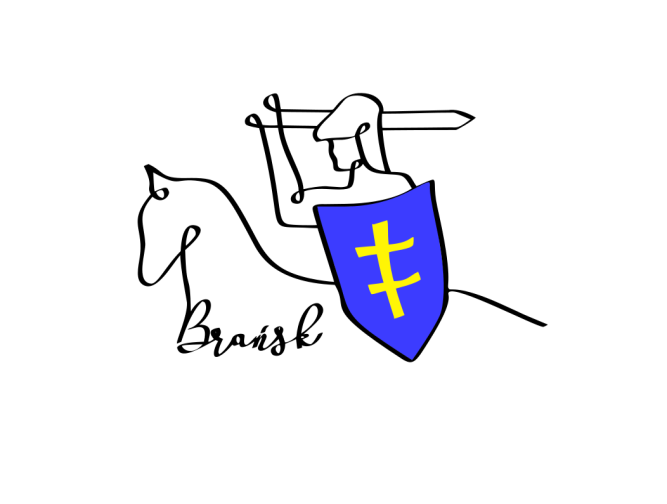 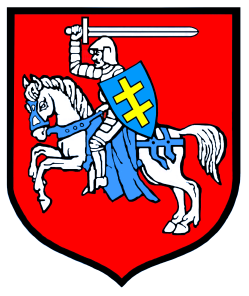 KARTA ZGŁOSZENIOWA UDZIAŁU W MIEJSKIM KONKURSIE „STOP COVID-19 – ZASZCZEP SIĘ”Numer zgłoszenia: 		.........................................................Data przyjęcia zgłoszenia: 	.......................................................Ja niżej podpisany/podpisana:..........................................................................................................
                              (imię i nazwisko)zamieszkały/a: ....................................................................................................................
                                                                                          (adres zamieszkania)oświadczam, że zostałem/a zaszczepiony/a przeciw COVID-19 pierwszą dawką szczepionki ……………………………….. w dniu ……………………………… i drugą dawką szczepionki 	(rodzaj szczepionki)				(data szczepienia)w dniu  ....................................... lub szczepionką jednodawkową w dniu ……………………….		(data szczepienia)								(data szczepienia)Podaję numer telefonu do kontaktu w przypadku  wylosowania nagrody: ......................................................................................Podpisując zgłoszenie oświadczam, że zapoznałem/am się z regulaminem konkursu oraz zawartą w nim informacją dotyczącą przetwarzania danych osobowych i wyrażam zgodę na udział w konkursie oraz zgadzam się na przetwarzanie danych osobowych podanych w karcie zgłoszenia, a także zgadzam się na nieodpłatne, wielokrotne rozpowszechnianie wizerunku wraz z imieniem i nazwiskiem poprzez publikację zdjęć, materiału wideo z konkursu organizowanego przez Miasto Brańsk w celu promowania szczepień przeciw COVID-19 wśród mieszkańców Miasta Brańsk za pośrednictwem strony internetowej urzędu www.brańsk.um.gov.pl i innych środków masowego przekazu.…………………………………………..					……………………..………….…………(miejscowość, data)	(czytelny  podpis)